Meldingsformulier Retourzending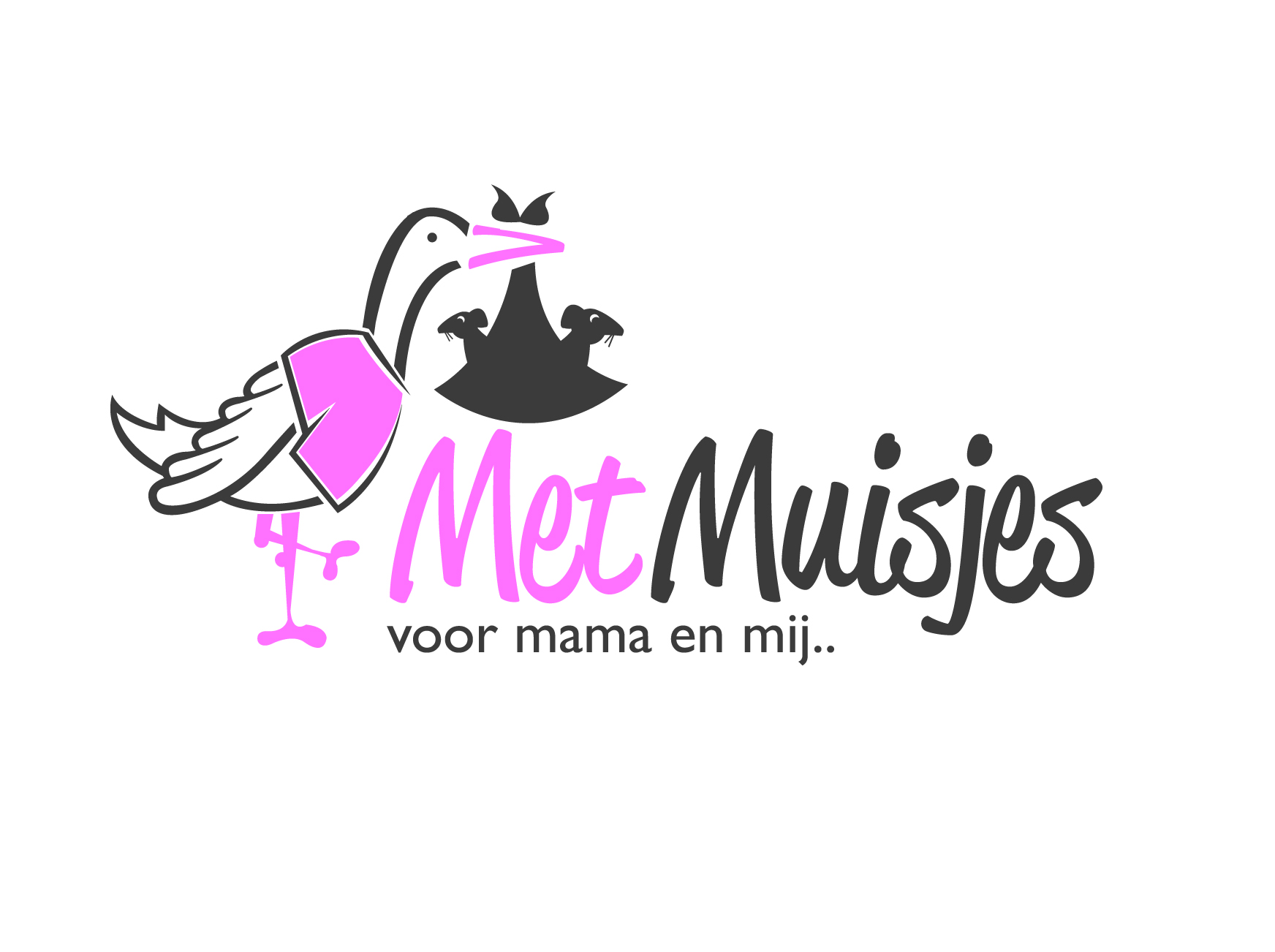 BetreftWenst onderstaande artikelen retour te zendenDit formulier dient binnen 14 dagen na ontvangst van de goederen retour gemaild te worden naar info@metmuisjes.nlDe goederen dienen uiterlijk 14 dagen nadat de retour is aangemeld, retour ontvangen te zijn bij:
Met Muisjes
Kleine Molenstraat 4A
6661 ED  ELSTZodra de goederen retour ontvangen zijn, zullen de aankoopkosten teruggestort worden op je IBANrekening.Wanneer artikelen die uiterlijk 10 dagen ná de factuurdatum bij Met Muisjes retour ontvangen zijn, neemt Met Muisjes de kosten van de retourzending voor haar rekening.Voor de voorwaarden voor retourzending verwijzen wij naar onze algemene voorwaarden en de retourprocedure welke te vinden zijn op www.metmuisjes.nl. Indien gewenst kunnen wij je deze per mail doen toekomen.naamemailadresIBANnummerFactuurnummerDatum ontvangst goederenArtikelnrOmschrijvingMaatReden (niet verplicht)